OBRA: SERVIÇOS DE RECUPERAÇÃO E MELHORIAS DOS ACESSOS DA CASA SEDE AO SINDICATO, ANEXO I E ANEXO II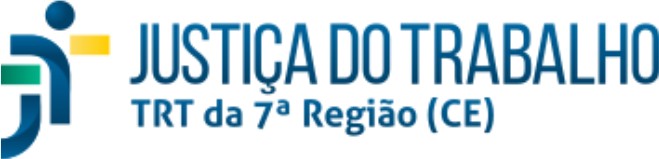 CONTRATADA: FERNANDES CONSTRUÇÕES EIRELICONTRATANTE: TRIBUNAL REGIONAL DO TRABALHO DA 7ª REGIÃOCONTRATO: Nº 035/2022	PROAD: Nº 994 / 2022	1º BOLETIM DE MEDIÇÃOQUANTIDADESQUANTIDADESQUANTIDADESQUANTIDADESQUANTIDADESVALORES (R$)VALORES (R$)VALORES (R$)VALORES (R$)VALORES (R$)VALORES (R$)ITEMDISCRIMINAÇÃO DOS SERVIÇOSUNID.QT. ORIGMEDIÇÕESMEDIÇÕESMEDIÇÕESSALDO QUANTV.U. C/BDITOTAL ORIG.MEDIÇÕESMEDIÇÕESMEDIÇÕESSALDO ACUM.ITEMDISCRIMINAÇÃO DOS SERVIÇOSUNID.QT. ORIG1ª2ª3ªSALDO QUANTV.U. C/BDITOTAL ORIG.SALDO ACUM.ITEMDISCRIMINAÇÃO DOS SERVIÇOSUNID.QT. ORIG1ª MEDIÇÃO2ª MEDIÇÃO3ª MEDIÇÃOSALDO QUANTV.U. C/BDITOTAL ORIG.1A.2A.3A.SALDO ACUM.ITEMDISCRIMINAÇÃO DOS SERVIÇOSCOD(Q)(M1)(M2)(M3)SALDO QUANT(VU)=Q.VU=M1.VU=M2.VU=M3.VUSALDO ACUM.1ITENS BÁSICOS1.1ANOTAÇÃO DE RESPONSABILIDADE TÉCNICA CONTRATOS (ART) - acima de15.000,00UN.1,001,00-284,75284,75284,75---1.2ENCARREGADO GERAL COM ENCARGOS COMPLEMENTARESH528,00176,00352,0029,5315.591,845.197,28--10.394,561.3ENGENHEIRO CIVIL DE OBRA JUNIOR COM ENCARGOS COMPLEMENTARESH72,0024,0048,00109,907.912,802.637,60--5.275,201.4ELABORAÇÃO DE PROJETOS EXECUTIVOS DE ENGENHARIA (EngenheiroCalculista para verificação estrutural)UT60,0060,0032,561.953,60---1.953,601.5ANOTAÇÃO DE RESPONSABILIDADE TÉCNICA CONTRATOS (ART) - até15.000,00 (referente ao Projeto Executivo do Calculista Estrutural)UN.1,001,00108,06108,06---108,062RECUPERAÇÃO ESTRUTURAL DAS DUAS PASSARELAS METÁLICAS QUEINTERLIGA A CASA SEDE DOS ANEXOS I E II2.1TAPUME COM COMPENSADO DE MADEIRA. AF_05/2018M222,0022,00168,393.704,58---3.704,582.2RETIRADA DE PISO EM CHAPA XADREZM284,0084,006,05508,20---508,202.3DEMOLIÇÃO DE ESTRUTURA METÁLICAM2110,40110,4038,124.208,45---4.208,452.4CANTONEIRA DE AÇO 4" x 4" x 1/2" (19,03KG/M) C/CHAPA DE REFORÇO ACADA 30CMKG321,61321,6115,474.975,26---4.975,262.5CANTONEIRA DE AÇO 6" x 6" x 1/2" (29,2KG/M) C/CHAPA DE REFORÇO ACADA 50CMKG989,88989,8815,2615.105,57---15.105,572.6SOLDA DE TOPO EM CHAPA/PERFIL/TUBO DE AÇO CHANFRADO,ESPESSURA=3/8''. AF_06/2018M101,60101,60125,1812.718,29---12.718,292.7LOCAÇÃO MENSAL DE ANDAIME METÁLICOM3192,00192,006,831.311,36---1.311,362.8MONTAGEM E DESMONTAGEM DE FÔRMA DE LAJE NERVURADA COM CUBETA E ASSOALHO, PÉ-DIREITO DUPLO, EM CHAPA DE MADEIRA COMPENSADA RESINADA, 10 UTILIZAÇÕES. AF_09/2020M268,0068,0071,554.865,40---4.865,402.9LAJE PRÉ-FABRICADA TRELIÇADA PARA PISO, INTEREIXO 38CM, H=12CM, EL. ENCHIMENTO EM EPS H=8CM, INCLUSIVE ESCORAMENTO EM MADEIRA ECAPEAMENTO 4CM.M268,0068,00193,6313.166,84---13.166,842.10RETIRADA DA COBERTURA EM POLICARBONATOM2116,81116,816,05706,72---706,722.11CHAPA POLICARBONATO ALVEOLAR CRISTAL ESP.= 6mmM2116,81116,81147,8317.268,39---17.268,392.12PISO DE BORRACHA (LENÇOL) ANTIDERRAPANTE TIPO GRÃO DE ARROZ,ESP.= 3mmM268,0068,00141,579.626,76---9.626,762.13PRIMER EPOXI EM ESTRUTURA DE AÇO CARBONO 25 MICRA C/TRINCHAM2124,33124,3315,531.930,77---1.930,77QUANTIDADESQUANTIDADESQUANTIDADESQUANTIDADESQUANTIDADESVALORES (R$)VALORES (R$)VALORES (R$)VALORES (R$)VALORES (R$)VALORES (R$)ITEMDISCRIMINAÇÃO DOS SERVIÇOSUNID.QT. ORIGMEDIÇÕESMEDIÇÕESMEDIÇÕESSALDO QUANTV.U. C/BDITOTAL ORIG.MEDIÇÕESMEDIÇÕESMEDIÇÕESSALDO ACUM.ITEMDISCRIMINAÇÃO DOS SERVIÇOSUNID.QT. ORIG1ª2ª3ªSALDO QUANTV.U. C/BDITOTAL ORIG.SALDO ACUM.ITEMDISCRIMINAÇÃO DOS SERVIÇOSUNID.QT. ORIG1ª MEDIÇÃO2ª MEDIÇÃO3ª MEDIÇÃOSALDO QUANTV.U. C/BDITOTAL ORIG.1A.2A.3A.SALDO ACUM.ITEMDISCRIMINAÇÃO DOS SERVIÇOSCOD(Q)(M1)(M2)(M3)SALDO QUANT(VU)=Q.VU=M1.VU=M2.VU=M3.VUSALDO ACUM.2.14TINTA EPOXI EM ESTRUTURA DE AÇO CARBONO 50 MICRA C/TRINCHAM2124,33124,3326,783.329,42---3.329,422.15FORRO EM RÉGUAS DE PVC, FRISADO, PARA AMBIENTES COMERCIAIS, INCLUSIVE ESTRUTURA DE FIXAÇÃO. AF_05/2017_PM254,0054,0091,064.917,24---4.917,242.16RAMPA E ESCADA ANTI-SALA DE ACESSO A PASSARELA DA CASA SEDEPARA O ED. ANEXO I2.16.1RETIRADA DE PISO EM CHAPA XADREZM213,7813,786,0583,36---83,362.16.2REGULARIZAÇÃO DE BASE C/ ARGAMASSA CIMENTO E AREIA S/ PENEIRAR,TRAÇO 1:3 - ESP= 3cmM29,509,5018,98180,31---180,312.16.3PISO DE BORRACHA (LENÇOL) ANTIDERRAPANTE TIPO GRÃO DE ARROZ,ESP.= 3mmM29,509,50141,571.344,92---1.344,922.16.4REGULARIZAÇÃO PARA DEGRAUS C/ ARGAMASSA DE CIMENTO E AREIA S/PENEIRAR, TRAÇO 1:5 - ESP= 1cmM8,708,709,5783,26---83,262.16.5GRANITO POLIDO E=2cm, PRETO, ARGAMASSA CIMENTO E AREIA 1:4,C/REJUNTAMENTOM24,184,18627,412.620,06---2.620,062.16.6CORRIMÃO DUPLA ALTURA EM AÇO INOX DIAM 1 1/2M8,508,50212,271.804,30---1.804,302.16.7CORRIMÃO EM TUBO DE AÇO INOXM4,894,8989,99440,05---440,052.16.8APLICAÇÃO E LIXAMENTO DE MASSA LÁTEX EM TETO, UMA DEMÃO.AF_06/2014M220,0020,0019,96399,20---399,202.16.9APLICAÇÃO MANUAL DE PINTURA COM TINTA LÁTEX ACRÍLICA EM TETO,DUAS DEMÃOS. AF_06/2014M220,0020,0015,25305,00---305,002.16.10APLICAÇÃO E LIXAMENTO DE MASSA LÁTEX EM PAREDES, UMA DEMÃO.AF_06/2014M216,2016,2010,76174,31---174,312.16.11APLICAÇÃO MANUAL DE PINTURA COM TINTA LÁTEX ACRÍLICA EM PAREDES,DUAS DEMÃOS. AF_06/2014M254,0054,0013,34720,36---720,363RECUPERAÇÃO ESTRUTURAL DA VIGA DO SUB-SOLO I DO ED. ANEXO II(EMBAIXO DA RAMPA DA ENTRADA DE VEÍCULOS)3.1LOCAÇÃO MENSAL DE ANDAIME METÁLICOM324,0024,006,83163,92---163,923.2LOCAÇÃO MENSAL DE ESCORA METÁLICA P/VIGAS/LAJESM215,0015,005,0575,75---75,753.3APICOAMENTO EM CONCRETO/PREPARO DA SUPERFÍCIEM25,505,5040,34221,87---221,873.4LIMPEZA DE SUPERFÍCIE C/ ESCOVA DE AÇOM25,505,508,0744,39---44,393.5PINTURA PROTEÇÃO C/INIBIDOR MIGRATÓRIO CORROSÃO, 3 DEMÃOSM22,702,7022,9762,02---62,023.6RECUPERAÇÃO CONCRETO, C/REFORÇO E RECONSTITUIÇÃO “ GROUNT” ,ESP.=60MMM22,752,75582,831.602,78---1.602,784RECUPERAÇÃO DA CALHA DA LAJE RAMPA DO ED. ANEXO II4.1DEMOLIÇÃO DE PISO CIMENTADO SOBRE LASTRO DE CONCRETOM210,4510,4529,52308,48---308,484.2LIMPEZA DE CONTRAPISO COM VASSOURA A SECO. AF_04/2019M210,4510,453,3234,69---34,694.3IMPERMEABILIZAÇÃO DE SUPERFÍCIE COM MANTA ASFÁLTICA, UMA CAMADA, INCLUSIVE APLICAÇÃO DE PRIMER ASFÁLTICO, E=3MM. AF_06/2018M211,5511,55127,551.473,20---1.473,20QUANTIDADESQUANTIDADESQUANTIDADESQUANTIDADESQUANTIDADESVALORES (R$)VALORES (R$)VALORES (R$)VALORES (R$)VALORES (R$)VALORES (R$)ITEMDISCRIMINAÇÃO DOS SERVIÇOSUNID.QT. ORIGMEDIÇÕESMEDIÇÕESMEDIÇÕESSALDO QUANTV.U. C/BDITOTAL ORIG.MEDIÇÕESMEDIÇÕESMEDIÇÕESSALDO ACUM.ITEMDISCRIMINAÇÃO DOS SERVIÇOSUNID.QT. ORIG1ª2ª3ªSALDO QUANTV.U. C/BDITOTAL ORIG.SALDO ACUM.ITEMDISCRIMINAÇÃO DOS SERVIÇOSUNID.QT. ORIG1ª MEDIÇÃO2ª MEDIÇÃO3ª MEDIÇÃOSALDO QUANTV.U. C/BDITOTAL ORIG.1A.2A.3A.SALDO ACUM.ITEMDISCRIMINAÇÃO DOS SERVIÇOSCOD(Q)(M1)(M2)(M3)SALDO QUANT(VU)=Q.VU=M1.VU=M2.VU=M3.VUSALDO ACUM.4.4PISO CIMENTADO, TRAÇO 1:3 (CIMENTO E AREIA), ACABAMENTO LISO, ESPESSURA 4,0 CM, PREPARO MECÂNICO DA ARGAMASSA. AF_09/2020M210,4510,4551,34536,50---536,504.5PINTURA DE PISO COM TINTA ACRÍLICA, APLICAÇÃO MANUAL, 2 DEMÃOS,INCLUSO FUNDO PREPARADOR. AF_05/2021M290,0090,0017,151.543,50---1.543,504.6ESMALTE DUAS DEMÃOS EM ESQUADRIAS DE FERROM24,404,4051,35225,94---225,945REFORMA DA RAMPA DE ACESSO AO ED. ANEXO I5.1DEMOLIÇÃO DE ESTRUTURA METÁLICAM225,6525,65-38,12977,78977,78---5.2PISO EM ACO XADREZ, E = 1/4 " (6,30 MM) 54,53 KG/M2 SOLDADA NAESTRUTURAM225,6525,65-990,8725.415,8225.415,82---5.3PRIMER EPOXI EM ESTRUTURA DE AÇO CARBONO 25 MICRA C/TRINCHAM265,2565,25-15,531.013,331.013,33---5.4TINTA EPOXI EM ESTRUTURA DE AÇO CARBONO 50 MICRA C/TRINCHAM265,2565,25-26,781.747,401.747,40---5.5PREPARO DO PISO CIMENTADO PARA PINTURA - LIXAMENTO E LIMPEZA.AF_05/2021M28,008,00-3,3226,5626,56---5.6PINTURA P/PISO À BASE LATEX ACRÍLICO, TIPO "NOVACOR"M28,008,00-25,48203,84203,84---6REFORÇO NA ESTRUTURA METÁLICA DOS CHILLER´S6.1REFORÇO EM 3 BASES DOS MOTORES CENTRÍFUGOS6.1.2PERFIL METÁLICO "I" DE 6" (ALMA 152,40mm MESA 84,63mm) 18,60 KG/MKG219,11219,1113,392.933,86---2.933,866.1.3SOLDA DE TOPO EM CHAPA/PERFIL/TUBO DE AÇO CHANFRADO,ESPESSURA=1/2''. AF_06/2018M5,605,60192,441.077,66---1.077,666.2REFORÇO NA ESTRUTURA INFERIOR DOS CHILLER´S (3 TORRES)6.2.1DEMOLIÇÃO DE ESTRUTURA METÁLICAM217,2717,2738,12658,48---658,486.2.2CANTONEIRA DE AÇO 6" x 6" x 1/2" (29,2KG/M)KG1.042,321.042,3214,2314.832,26---14.832,266.2.3SOLDA DE TOPO EM CHAPA/PERFIL/TUBO DE AÇO CHANFRADO,ESPESSURA=1/2''. AF_06/2018M60,8860,88192,4411.715,75---11.715,756.3PINTURA DAS PEÇAS EM EPOXI6.3.1PRIMER EPOXI EM ESTRUTURA DE AÇO CARBONO 25 MICRA C/TRINCHAM253,3553,3515,53828,53---828,536.3.2TINTA EPOXI EM ESTRUTURA DE AÇO CARBONO 50 MICRA C/TRINCHAM253,3553,3526,781.428,71---1.428,717PRATELEIRAS DE GRANITO NA COPA SITUADO NO 4º ANDAR LADO OESTEDO ED. ANEXO I7.1SUPORTE MÃO FRANCESA EM ACO, ABAS IGUAIS 40 CM, CAPACIDADE MINIMA 70 KG, BRANCO - FORNECIMENTO E INSTALAÇÃO. AF_01/2020UN.4,004,0050,22200,88---200,887.2BANCADA EM GRANITO VERDE UBATUBA, E = 2CMM20,700,70616,99432,32---432,327.3DIVISÓRIA EM GRANITO VERDE UBATUBA, POLIDO DOS DOIS LADOS, ACABAMENTO BOLEADO, E= 2CM, ASSENTADO COM ARGAMASSA TRACO 1:4, ARREMATE EM CIMENTO BRANCO, EXCLUSIVE FERRAGENSM20,510,51554,19282,64---282,64QUANTIDADESQUANTIDADESQUANTIDADESQUANTIDADESQUANTIDADESVALORES (R$)VALORES (R$)VALORES (R$)VALORES (R$)VALORES (R$)VALORES (R$)ITEMDISCRIMINAÇÃO DOS SERVIÇOSUNID.QT. ORIGMEDIÇÕESMEDIÇÕESMEDIÇÕESSALDO QUANTV.U. C/BDITOTAL ORIG.MEDIÇÕESMEDIÇÕESMEDIÇÕESSALDO ACUM.ITEMDISCRIMINAÇÃO DOS SERVIÇOSUNID.QT. ORIG1ª2ª3ªSALDO QUANTV.U. C/BDITOTAL ORIG.SALDO ACUM.ITEMDISCRIMINAÇÃO DOS SERVIÇOSUNID.QT. ORIG1ª MEDIÇÃO2ª MEDIÇÃO3ª MEDIÇÃOSALDO QUANTV.U. C/BDITOTAL ORIG.1A.2A.3A.SALDO ACUM.ITEMDISCRIMINAÇÃO DOS SERVIÇOSCOD(Q)(M1)(M2)(M3)SALDO QUANT(VU)=Q.VU=M1.VU=M2.VU=M3.VUSALDO ACUM.7.4APLICAÇÃO DE ADESIVO ESTRUTURAL BASE EPOXIKG1,001,00141,94141,94---141,948SERVIÇOS FINAIS8.1CARGA MANUAL DE ENTULHO EM CAMINHÃO BASCULANTEM324,006,0018,0027,49659,76164,94--494,828.2TRANSPORTE DE MATERIAL, EXCETO ROCHA EM CAMINHÃO ATÉ 10KMM324,0024,0035,07841,68---841,688.3LIMPEZA GERALM2263,00263,003,22846,86---846,86VALOR TOTALVALOR TOTAL204.908,5337.669,30--167.239,23ASSINATURAS DA FISCALIZAÇÃO:__________________________________	____________________________________PAULO BRASILEIRO PIRES FREIRE	GUSTAVO DANIEL GESTEIRA MONTEIROENG. CIVIL - FISCAL DO TRT 7ª REGIÃO	DIRETOR DIVISÃO MANUT. E PROJETOSASSINATURAS DA FISCALIZAÇÃO:__________________________________	____________________________________PAULO BRASILEIRO PIRES FREIRE	GUSTAVO DANIEL GESTEIRA MONTEIROENG. CIVIL - FISCAL DO TRT 7ª REGIÃO	DIRETOR DIVISÃO MANUT. E PROJETOSASSINATURAS DA FISCALIZAÇÃO:__________________________________	____________________________________PAULO BRASILEIRO PIRES FREIRE	GUSTAVO DANIEL GESTEIRA MONTEIROENG. CIVIL - FISCAL DO TRT 7ª REGIÃO	DIRETOR DIVISÃO MANUT. E PROJETOSASSINATURAS DA FISCALIZAÇÃO:__________________________________	____________________________________PAULO BRASILEIRO PIRES FREIRE	GUSTAVO DANIEL GESTEIRA MONTEIROENG. CIVIL - FISCAL DO TRT 7ª REGIÃO	DIRETOR DIVISÃO MANUT. E PROJETOSASSINATURAS DA FISCALIZAÇÃO:__________________________________	____________________________________PAULO BRASILEIRO PIRES FREIRE	GUSTAVO DANIEL GESTEIRA MONTEIROENG. CIVIL - FISCAL DO TRT 7ª REGIÃO	DIRETOR DIVISÃO MANUT. E PROJETOSASSINATURAS DA FISCALIZAÇÃO:__________________________________	____________________________________PAULO BRASILEIRO PIRES FREIRE	GUSTAVO DANIEL GESTEIRA MONTEIROENG. CIVIL - FISCAL DO TRT 7ª REGIÃO	DIRETOR DIVISÃO MANUT. E PROJETOSASSINATURAS DA FISCALIZAÇÃO:__________________________________	____________________________________PAULO BRASILEIRO PIRES FREIRE	GUSTAVO DANIEL GESTEIRA MONTEIROENG. CIVIL - FISCAL DO TRT 7ª REGIÃO	DIRETOR DIVISÃO MANUT. E PROJETOSASSINATURAS DA FISCALIZAÇÃO:__________________________________	____________________________________PAULO BRASILEIRO PIRES FREIRE	GUSTAVO DANIEL GESTEIRA MONTEIROENG. CIVIL - FISCAL DO TRT 7ª REGIÃO	DIRETOR DIVISÃO MANUT. E PROJETOSASSINATURAS DA FISCALIZAÇÃO:__________________________________	____________________________________PAULO BRASILEIRO PIRES FREIRE	GUSTAVO DANIEL GESTEIRA MONTEIROENG. CIVIL - FISCAL DO TRT 7ª REGIÃO	DIRETOR DIVISÃO MANUT. E PROJETOSASSINATURAS DA FISCALIZAÇÃO:__________________________________	____________________________________PAULO BRASILEIRO PIRES FREIRE	GUSTAVO DANIEL GESTEIRA MONTEIROENG. CIVIL - FISCAL DO TRT 7ª REGIÃO	DIRETOR DIVISÃO MANUT. E PROJETOSCONTRATADA:______________________________________DANNY NOGUEIRA FERNANDES DIRETOR FERNANDES CONST. EIRELICONTRATADA:______________________________________DANNY NOGUEIRA FERNANDES DIRETOR FERNANDES CONST. EIRELICONTRATADA:______________________________________DANNY NOGUEIRA FERNANDES DIRETOR FERNANDES CONST. EIRELICONTRATADA:______________________________________DANNY NOGUEIRA FERNANDES DIRETOR FERNANDES CONST. EIRELI